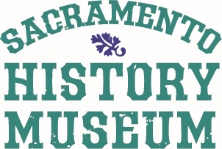 Virtual Program Scholarship Application2020-2021 School YearScholarship will cover all fees up to $250 for:Program at the Sacramento History Museum                                                                                                 OR Outreach Presentation at your school site.               Please check all that apply to school/organization:    Low Income         Title 1       Applicants MUST send in this form with the Field Trip Request Form to be considered for the scholarship.Please allow two weeks for response.  Forms may be submitted via fax, email or mail.		Signature: 		                                   Date:	Have you visited us before?	 Yes	 NoIf no, how did you hear about our field trip opportunities? Word of Mouth	 Public Programs Brochure    Personal Visit to the Museum	 Internet	If Internet, please specify where:  	_1-Hour Virtual Museum Programs (Limit of 35 screens per class) Gold Rush	 Nisenan   Heading West Underground Tour   History Mystery (2 part program, please select 2 time slots)How many of each of the following will be attending? How many students will be attending? (minimum requirement of 10 students)Programs available on Monday, Wednesday, or Friday at 11AM& 1PM (unless otherwise discussed)Please note that this is not a confirmation. This request form does not guarantee you the program, date or time requested above. Program is confirmed once you receive an invoice. CANCELLATION POLICY- We require a 1-week notice to cancel or reschedule programming. We will not issue a refund for cancellation less than 1 week from the original field trip date. If cancellation occurs less than 1 week before to a scheduled program, you must talk to someone from the education department to confirm your cancellation. No Shows, No Calls will be charged the full balance in addition to the $50 late fee.Please return form to:Zoey Jennings(916) 808-6896zjennings@sachistorymuseum.orgFax (916) 808-5100Teacher’s Last Name   Teacher’s First NameTeacher’s Contact PhoneTeacher’s Contact EmailSchool/Group Name                                                         Grade Level/ Age GroupSchool/Group Name                                                         Grade Level/ Age GroupSchool AddressSchool AddressStudents TeachersClasses (up to 35 screens)1st Preference2nd Preference3rd PreferenceDateDateDateTimeTimeTime